Załącznik nr 5 do regulaminu wprowadzonego zarządzeniem z dnia 13 lipca 2018r.,  nr 12/2018 Dyrektora Ośrodka Rozwoju Edukacji
w Warszawie w sprawie udzielania zamówień publicznych w ORE w Warszawie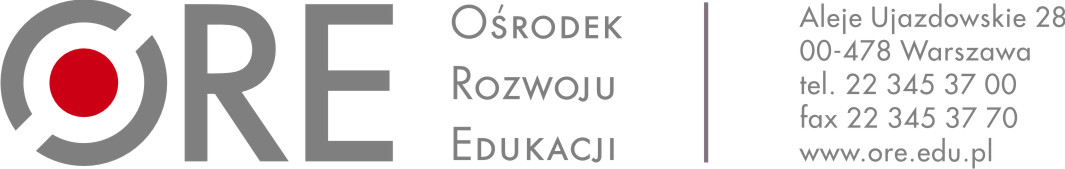 ZAPYTANIE OFERTOWEI. Zamawiający:Ośrodek Rozwoju Edukacji w WarszawieAleje Ujazdowskie 2800-478 Warszawazwraca się do Państwa z zapytaniem ofertowym na świadczenie usługi cateringowej podczas 2 jednodniowych spotkań zespołu merytorycznego ds. opracowania modelu szkoleń i doradztwa w ramach projektu „Uczeń ze specjalnymi potrzebami edukacyjnymi – opracowanie modelu szkolenia i doradztwa”, współfinansowanego ze środków Europejskiego Funduszu Społecznego w ramach Programu Operacyjnego Wiedza Edukacja Rozwój.II. Osoba nadzorująca realizację zamówienia ze strony Zamawiającego:Anna Roszkiewicz  - Wydział Diagnozy i Współpracy z Poradniami Psychologiczno – Pedagogicznymi  e-mail: anna.roszkiewicz@ore.edu.pl, tel. 22 570-83-08III. Przedmiot Zamówienia Przedmiotem zamówienia jest świadczenie usługi cateringowej podczas 2 jednodniowych spotkań zespołu merytorycznego ds. opracowania modelu szkoleń i doradztwa w ramach projektu „Uczeń ze specjalnymi potrzebami edukacyjnymi – opracowanie modelu szkolenia i doradztwa”, współfinansowanego ze środków Europejskiego Funduszu Społecznego w ramach Programu Operacyjnego Wiedza Edukacja Rozwój.Szczegółowy Opis Przedmiotu Zamówienia stanowi załącznik nr 1.Przewidywana przez Zamawiającego liczba uczestników: 12 osób.IV. Wymagania związane z wykonaniem zamówienia:O udzielenie Zamówienia mogą ubiegać się Wykonawcy, którzy spełniają warunki, dotyczące:posiadania uprawnień do wykonywania określonej działalności lub czynności, jeżeli przepisy prawa nakładają obowiązek ich posiadania;- Zamawiający nie określa w tym zakresie szczegółowych wymagań, których spełnienie ma wykazać Wykonawca posiadania wiedzy i doświadczenia;- Zamawiający nie określa w tym zakresie szczegółowych wymagań, których spełnienie ma wykazać Wykonawcadysponowania odpowiednim potencjałem technicznym oraz osobami zdolnymi do wykonania Zamówienia;- Zamawiający nie określa w tym zakresie szczegółowych wymagań, których spełnienie ma wykazać Wykonawcasytuacji ekonomicznej i finansowej.- Zamawiający nie określa w tym zakresie szczegółowych wymagań, których spełnienie ma wykazać WykonawcaV. Wymogi dotyczące składania ofertTreść oferty musi odpowiadać treści zapytania ofertowego.Wykonawca może złożyć jedną ofertę.Zamawiający nie dopuszcza składania ofert częściowych. Wykonawca może, przed upływem terminu składania ofert, zmienić lub wycofać ofertę. Ofertę należy złożyć w formie skanu formularza ofertowego stanowiącego załącznik nr 2 do zapytania ofertowego w nieprzekraczalnym terminie do 27.09.2019 r., do godz. 23:59, na adres e-mail: anna.roszkiewicz@ore.edu.plOferty złożone po terminie wskazanym w ust. 5 nie zostaną rozpatrzone.Oferta powinna być podpisana przez osobę/y uprawnione/ą do reprezentowania Wykonawcy i złożona na formularzu ofertowym stanowiącym załącznik do zapytania ofertowego. Akceptujemy skan dokumentu podpisanego przez osoby uprawnione do reprezentowania Wykonawcy. Zalecane jest załączenie do oferty dokumentu, z którego treści wynika umocowanie do reprezentowania Wykonawcy, w tym odpisu w Krajowego Rejestru Sądowego lub informacji z Centralnej Ewidencji i Informacji o Działalności Gospodarczej albo pełnomocnictwa.Wykonawca zobowiązany jest do prawidłowego wypełnienia formularza oferty poprzez wpisanie wymaganych danych lub odpowiednie skreślenie lub zaznaczenie. Niedopuszczalne jest wykreślanie, usuwanie bądź zmiana treści oświadczeń zawartych 
w formularzu. Cena oferty musi zawierać wszystkie koszty związane z realizacją przedmiotu zamówienia.Zamawiający może dokonać poprawek w ofercie wyłącznie tych, które dotyczą:oczywistych omyłek pisarskich; oczywistych omyłek rachunkowych, z uwzględnieniem konsekwencji rachunkowych dokonanych poprawek; innych omyłek polegających na niezgodności oferty z zapytaniem ofertowym, niepowodujących istotnych zmian w treści oferty. Zamawiający informuje Wykonawców o poprawieniu omyłek wskazanych w ust 10.Zamawiający odrzuca ofertę lub wniosek, w szczególności jeżeli: jej treść nie odpowiada treści zapytania ofertowego; jej złożenie stanowi czyn nieuczciwej konkurencji w rozumieniu przepisów o zwalczaniu nieuczciwej konkurencji; została złożona przez Wykonawcę wykluczonego z udziału w postępowaniu o udzielenie zamówienia; Wykonawca w terminie 3 dni od dnia doręczenia zawiadomienia zgłosił sprzeciw
na poprawienie omyłki, o której mowa w ust 10 pkt. 3) powyżej;ceny złożonych ofert dodatkowych są takie same;jest niezgodna z innymi przepisami prawa.    13.   Zamawiający bada złożone oferty pod względem ich zgodności z wymaganiami określonymi   w zapytaniu ofertowym.14. Zamawiający przewiduje możliwość w pierwszej kolejności dokonania oceny ofert, 
a następnie zbadania czy Wykonawca, którego oferta została oceniona jako najkorzystniejsza nie podlega wykluczeniu oraz spełnia warunki udziału w postępowaniu, jeżeli zamawiający 
w zapytaniu określił przesłanki wykluczenia oraz określił warunki udziału w postępowaniu.15.   Wykonawca ponosi wszelkie koszty związane z przygotowaniem oferty.16.   Termin związania Wykonawcy ofertą wynosi 30 dni od terminu wskazanego w ust. 5.VI. Kryterium oceny ofert: Przy wyborze oferty najkorzystniejszej Zamawiający będzie stosował następujące kryteria i ich wagi: cena – 100 %Kryterium Cena (C) będzie oceniane na podstawie podanej przez Wykonawcę 
w ofercie ceny brutto wykonania zamówienia. Ocena punktowa w ramach kryterium zostanie dokonana zgodnie ze wzorem:CnC = ---------------------- x 100 pktCbGdzie:C – liczba punktów przyznanych ocenianej ofercie za podaną cenę brutto,Cn – najniższa cena brutto wśród ocenianych ofert,Cb – cena brutto ocenianej oferty podana przez danego oferenta.Zamawiający wybierze ofertę z największą ilością uzyskanych punktów.VII. Tryb udzielania zamówienia Postępowanie o udzielanie zamówienia prowadzone jest na podstawie Regulaminu udzielania zamówień w Ośrodku Rozwoju Edukacji, do których nie stosuje się ustawy Prawo zamówień publicznych.VIII. Uwagi końcoweZamawiający zastrzega sobie prawo do zamknięcia postępowania o udzielenie zamówienia bez podawania przyczyny na każdym etapie postępowania.Zamawiający wykluczy z postępowania Wykonawców, którzy nie spełniają warunków udziału 
w postępowaniu. Ofertę Wykonawcy wykluczonego z postępowania uznaje się za odrzuconą.Wykonawcy uczestniczą w postępowaniu na własne ryzyko i koszt, nie przysługują im żadne roszczenia z tytułu zamknięcia lub unieważnienia postępowania przez Zamawiającego.Ocena zgodności ofert z wymaganiami Zamawiającego przeprowadzona zostanie na podstawie analizy dokumentów i materiałów, jakie Wykonawca zawarł w swej ofercie. Zamawiający zastrzega sobie prawo sprawdzania w toku oceny ofert wiarygodności przedstawionych przez Wykonawców dokumentów, wykazów, danych i informacji.IX. Klauzula informacyjna o przetwarzaniu danych osobowychZgodnie z art. 13 ust. 1 i 2 rozporządzenia Parlamentu Europejskiego i Rady (UE) 2016/679 z dnia 27 kwietnia 2016 r. (Dz. Urz. UE L119 z 04.05.2016 r.), dalej „RODO”, Ośrodek Rozwoju Edukacji w Warszawie informuje, że:Administratorem Pani/Pana danych osobowych jest minister właściwy do spraw rozwoju regionalnego, pełniący funkcję Instytucji Zarządzającej dla Programu Operacyjnego Wiedza Edukacja Rozwój 2014-2020, z siedzibą przy ul. Wspólnej 2/4 w Warszawie (00-926). 
Z Administratorem danych można się skontaktować poprzez adres e-mailowy: kancelaria@miir.gov.pl lub pisemnie przekazując korespondencję na adres siedziby Administratora.Administrator wyznaczył inspektora ochrony danych, z którym może się Pani/Pan skontaktować poprzez e-mail: iod@miir.gov.pl lub pisemnie przekazując korespondencję na adres siedziby Administratora. Z inspektorem ochrony danych można się kontaktować we wszystkich sprawach dotyczących przetwarzania danych osobowych oraz korzystania z praw związanych 
z przetwarzaniem danych.Przetwarzanie Pani/Pana danych osobowych w ramach Programu Operacyjnego Wiedza Edukacja Rozwój 2014–2020 odbywa się na podstawie art. 6 ust. 1 pkt c oraz art. 9 ust. 2 lit. g RODO:rozporządzenia Parlamentu Europejskiego i Rady (UE) Nr 1303/2013 z dnia 17.12.2013 r. ustanawiającego wspólne przepisy dotyczące Europejskiego Funduszu Rozwoju Regionalnego, Europejskiego Funduszu Społecznego, Funduszu Spójności, Europejskiego Funduszu Rolnego na rzecz Rozwoju Obszarów Wiejskich oraz Europejskiego Funduszu Morskiego i Rybackiego oraz ustanawiającego przepisy ogólne dotyczące Europejskiego Funduszu Rozwoju Regionalnego, Europejskiego Funduszu Społecznego, Funduszu Spójności 
i Europejskiego Funduszu Morskiego i Rybackiego oraz uchylającego rozporządzenie Rady (WE) nr 1083/2006 (Dz.U.UE.L.2013.347.320, z późn. zm.);rozporządzenia Parlamentu Europejskiego i Rady (UE) NR 1304/2013 z dnia 17 grudnia 2013 r. w sprawie Europejskiego Funduszu Społecznego i uchylającego rozporządzenie Rady (WE) nr 1081/2006 (Dz.U.UE.L.2013.347.470) oraz załącznika I i II do tego rozporządzenia;rozporządzenia Wykonawczego Komisji (UE) nr 1011/2014 z dnia 22 września 2014 r. ustanawiającego szczegółowe przepisy wykonawcze do Rozporządzenia Parlamentu europejskiego i Rady (UE) nr 1303/2013 w odniesieniu do wzorów służących do przekazywania Komisji określonych informacji oraz szczegółowe przepisy dotyczące wymiany informacji między beneficjentami a instytucjami zarządzającymi, certyfikującymi, audytowymi i pośredniczącymi(Dz. Urz. UE L 286 z 30.09.2014);ustawy z dnia 11 lipca 2014 r. o zasadach realizacji programów w zakresie polityki spójności finansowanych w perspektywie finansowej 2014-2020.Pani/ Pana dane osobowe będę przetwarzane wyłącznie w celu realizacji projektu, 
w szczególności potwierdzenia kwalifikowalności wydatków, udzielenia wsparcia, monitoringu, ewaluacji, kontroli, audytu i sprawozdawczości oraz działań informacyjno-promocyjnych 
w ramach Programu Operacyjnego Wiedza Edukacja Rozwój 2014-2020.Podanie danych jest wymogiem niezbędnym do realizacji ww. celu, o którym mowa w pkt. 4. Konsekwencje niepodania danych osobowych wynikają z przepisów prawa.Pani/Pana dane osobowe zostały powierzone Instytucji Pośredniczącej Ministerstwo Edukacji Narodowej Departament Funduszy Strukturalnych, beneficjentowi realizującemu projekt Ośrodek Rozwoju Edukacji z siedzibą w Warszawie (00-478), Al. Ujazdowskie 28. Pani/Pana dane osobowe mogą zostać również powierzone specjalistycznym firmom, realizującym na zlecenie Instytucji Zarządzającej, Instytucji Pośredniczącej oraz beneficjenta ewaluacje, kontrole i audyt 
w ramach Programu Operacyjnego Wiedza Edukacja Rozwój 2014–2020.Odbiorcą Pani/Pana danych osobowych będą podmioty upoważnione do ich otrzymania na podstawie obowiązujących przepisów prawa (np. urząd skarbowy, Zakład Ubezpieczeń Społecznych) oraz podmioty świadczące usługi na rzecz administratora (np. archiwizacyjne, informatyczne, prawne).Dane będą przechowywane przez okres wykonywania umowy, do momentu wygaśnięcia obowiązków przetwarzania danych wynikających z przepisów prawa oraz do momentu przedawnienia roszczeń wynikających z umowy.W związku z przetwarzaniem Pani/Pana danych osobowych przysługują Pani/Panu następujące uprawnienia: prawo dostępu do swoich danych osobowych, prawo żądania ich sprostowania lub ograniczenia ich przetwarzania.W przypadku powzięcia informacji o niezgodnym z prawem przetwarzaniu danych, przysługuje Pani/ Panu również prawo wniesienia skargi do organu nadzorczego zajmującego się ochroną danych osobowych, którym jest Prezes Urzędu Ochrony Danych Osobowych.Pani/Pana dane nie będą podlegały zautomatyzowanemu podejmowaniu decyzji i nie będą profilowane.Pani/Pana dane osobowe nie będą przekazywane do państwa trzeciego.X. Załączniki do zapytania:Załącznik nr 1 – Opis przedmiotu zamówieniaZałącznik nr 2 – Formularz ofertowyZałącznik nr 3 – Wzór umowysporządził: ………………………………..……………………………….(data, podpis, pieczątka)sprawdził:……………………………………………………………………	      (kierownik komórki organizacyjnej/data, podpis, pieczątka)……………….…………………….. miejscowość, data..…………………………………………………………………Zatwierdzenie Kierownika Zamawiającego lub osoby upoważnionej (podpis, pieczątka)Załącznik nr 2 do zapytania ofertowegoFORMULARZ OFERTOWYPieczątka WykonawcyNazwa Wykonawcy (wykonawców występujących wspólnie):…......................................................................................................................................Adres: …..........................................................................................................................TEL. …......…………….............………………………………………………. REGON: …………………….............…………………………………………NIP: …………………………………….............………………………………Adres e-mail do korespondencji: ……………………@....................................................Wykonawca prowadzi działalność gospodarczą – TAK/NIE1Wykonawca jest mikro, małym, średnim przedsiębiorcą  - TAK/NIE*Wykonawca korzysta ze zwolnienia podmiotowego, o którym mowa w art. 113 ustawy z dnia 11 marca 2004 r. o podatku od towarów i usług (tekst jedn. Dz. 2018 poz. 2174 ze zm.) – TAK/NIE11 niepotrzebne skreślićW odpowiedzi na zapytanie ofertowe na usługę cateringową podczas 2 jednodniowych spotkań zespołu merytorycznego ds. opracowania modelu szkoleń i doradztwa , oferujemy wykonanie przedmiotu zamówienia zgodnie z warunkami i terminami ujętymi w treści zapytania za kwotę: brutto: ................................................................................ zł słownie brutto: ......................................................................Oświadczamy, że: zapoznałem się z Zapytaniem ofertowym i nie wnoszę do jego treści żadnych zastrzeżeń oraz zdobyłem wszelkie informacje konieczne do przygotowania oferty;uważam się za związanego niniejszą ofertą przez okres 30 dni od upływu terminu składania ofert;załączony do Zapytania ofertowego wzór umowy oraz opis przedmiotu zamówienia został przez nas zaakceptowany bez zastrzeżeń i w razie wybrania mojej oferty zobowiązuję się do podpisania umowy na warunkach zawartych w zapytaniu oraz w miejscu i terminie określonym przez Zamawiającego;Wykonawca wyraża zgodę na przetwarzanie przez Zamawiającego informacji zawierających dane osobowe oraz, że poinformował pisemnie i uzyskał zgodę każdej osoby, której dane osobowe są podane w ofercie oraz dokumentach składanych wraz z niniejszą ofertą  lub będą  podane w oświadczeniach i dokumentach złożonych przez Wykonawcę w niniejszym postępowaniu o udzielenie zamówienia;Zobowiązujemy się do: realizacji przedmiotu zamówienia z należytą starannością w rozumieniu Kodeksu Cywilnego i zgodnie z Zapytaniem ofertowym,wykonania zamówienia w terminie do 29 listopada 2019 r.		………………………….                                        (miejscowość i data)__________________________(Podpis osoby lub osób uprawnionych do reprezentowania Wykonawcy)